Dodatek č. 1 k Rámcové smlouvě o poskytování tiskových služebčíslo smlouvy : 2023-0246/ITSmluvní stranyPoskytovatel:		Z + M Partner, spol. s r. o.Sídlo:			Valchařská 3261/17, Moravská Ostrava, 702 00 OstravaIČ:			26843935DIČ:			CZ699003336Zastoupena:		Janem Krawczynskim, na základě plné mociZapsaná v obchodním rejstříku u Krajského soudu v Ostravě, oddíl C, vložka 40340aObjednatel:		Město Lysá nad LabemSídlo:			Husovo náměstí 23, 289 22 Lysá nad LabemIČ:			00239402DIČ:			CZ00239402Zastoupena:		Mgr. Karlem Markem, starostouuzavírají tento dodatek č. 1 k Rámcové smlouvě o poskytování tiskových služeb:Smluvní strany konstatují, že spolu dne 27.6.2023 uzavřely Rámcovou smlouvu o poskytování tiskových služeb, na základě které poskytovatel poskytuje objednateli tiskové služby, a to včetně plného servisního zajištění a dodávek spotřebních materiálů.Smluvní strany prohlašují, že ke dni podpisu tohoto dodatku má objednatel v užívání tisková zařízení specifikovaná v příloze č. 1.Smluvní strany se dohodly na úpravě rozsahu poskytnutých služeb u tiskového zařízení – Kyocera TASKalfa 2552ci, výrobní číslo W2W8X54555, a to takto:doba trvání smlouvy se prodlužuje o 24 měsíců, tj. do 10.10.2025,platba měsíčního nájemného (paušálu) se ruší, tj. bude činit 0,- Kčcena za vytištěné stránky: černobílá strana A4 při pokrytí tisku max. 5% = 0,21 Kč bez DPH, barevná strana A4 při pokrytí tisku max. 20% = 0,91 Kč bez DPH.Tento dodatek je vyhotoven ve dvou stejnopisech s platností originálu, z nichž každá ze smluvních stran obdrží jedno vyhotovení.Tento dodatek nabývá platnosti dnem jeho podpisu oběma smluvními stranami a účinnosti zveřejněním v Registru smluv.Tento dodatek schválila Rada města Lysá nad Labem dne 6.11.2023 pod číslem usnesení 628.Strany tohoto dodatku smlouvy prohlašují, že se seznámily s jeho obsahem, že byl uzavřen po vzájemném projednání podle jejich pravé a svobodné vůle, určitě, vážně a srozumitelně, nikoliv v tísni za nápadně nevýhodných podmínek. Autentičnost textu dodatku smlouvy stvrzují svými podpisy.V Ostravě dne 20.11.2023   				V Lysé nad Labem dne 21.11.2023Poskytovatel:						Objednatel:___________________________________			___________________________________	Jan Krawczynski					   Mgr. Karel Marek            na základě plné moci						starosta        Z+M Partner, spol. s. r. o.					Město Lysá nad Labem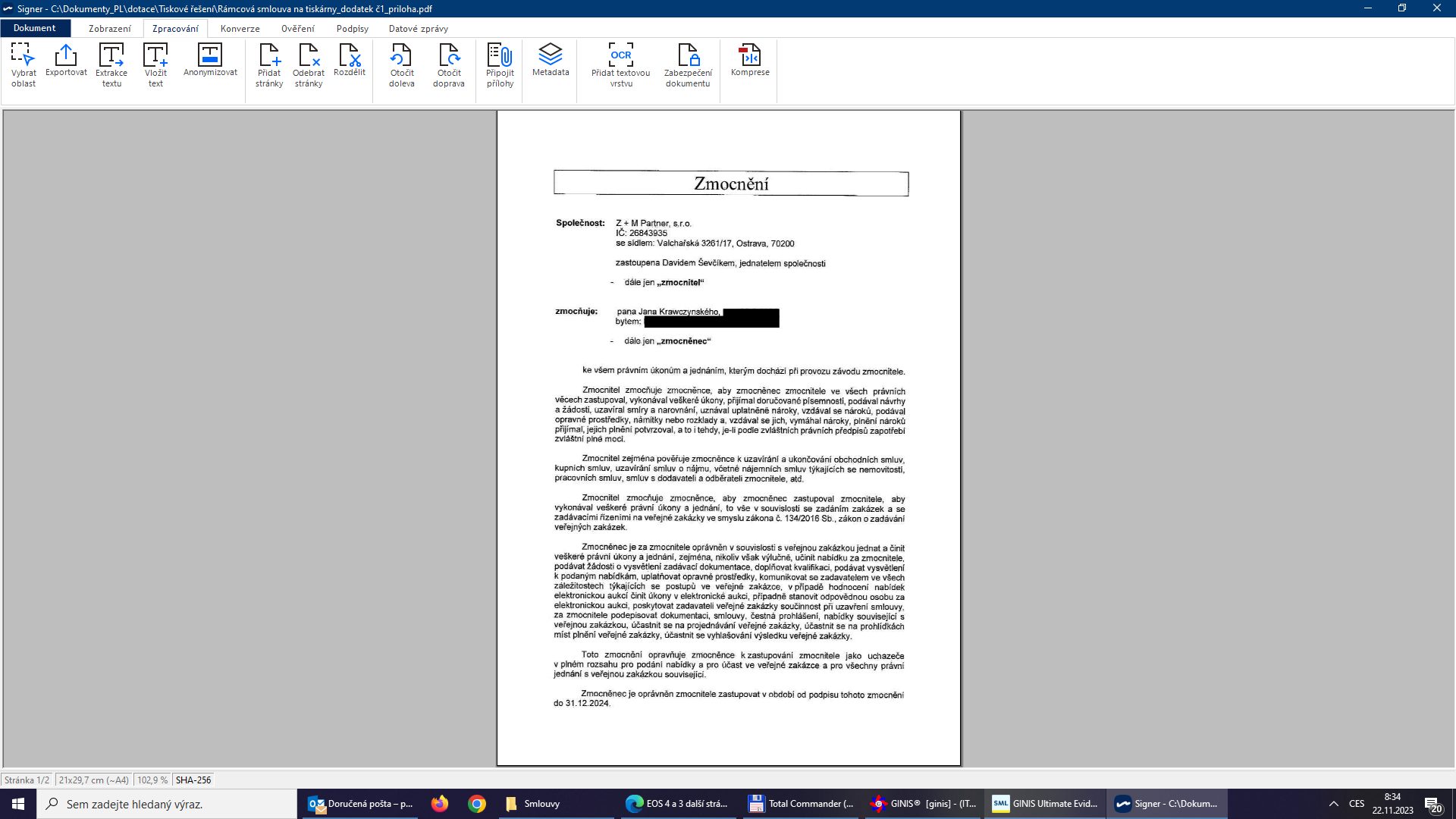 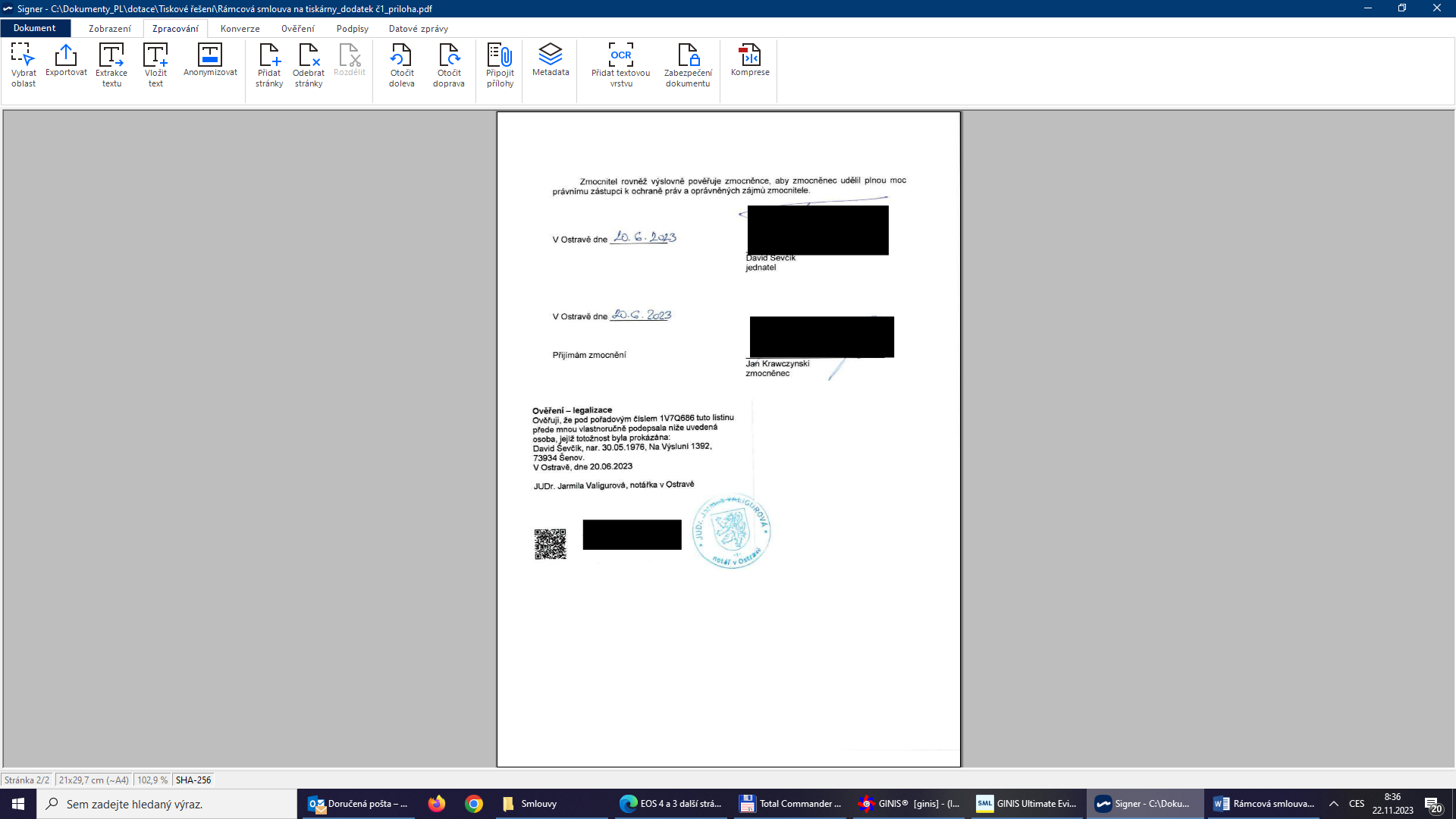 